COUNCIL DELEGATES & OFFICERS PRESENT:  A Quorum Was Present         COUNCIL DELEGATES & OFFICERS ABSENT: ELDERS PRESENT: ALTERNATES PRESENT: STAFF PRESENT:   VISITORS:  MODERATOR: MEETING CALLED TO ORDER:  DEVOTION AND OPENING PRAYER: *APPROVAL OF AGENDA:   _____________ made a motion to approve the August 28, 2022, agenda as printed. _____________ seconded the motion. Council VOTED and approved the agenda.*APPROVAL OF MINUTES: _________________made a motion to approve the June 26, 2022, minutes as printed. ________ seconded the motion. Council VOTED and approved the minutes.UNFINISHED BUSINESS: TRUSTEES: no report STEWARDSHIP AND FINANCE: Finance is requesting committees look over their budgets for the upcoming 2023. Various committees may need to adjust their budgets due to changes of duties on committees. Budget requests are due Oct 15 th to finance, viva the church email.Finance will be having a meeting Sept 11 th following church.Submitted by Dianne Dawson		WORLD OUTREACH:  CHRISTIAN EDUCATION:  Christian Education held a meeting on 7/27/2022 at 7:00 pm. In attendance were Tami Bertelson, Erin Church and Michael White, with Cody Church and Susie Schroeder as guests. Those absent were Angie Scott, Steve Richarz and Carla Engbarth. The committee discussed the Changes to the SHINE Curriculum. Since SHINE follows the BSF material, Cody came to explain the changes. Tami told the committee she found a website with different lessons that she thought would be good for both youth groups. The committee decided to have inflatables for the SHINE kickoff. The committee also discussed ways to get parents more involved.Submitted by Michael White	Kickoff is Sept. 11th with a catered meal and inflatables following the service.  Shine will start on the 14th and Sunday School for elementary, middle and high school will start on the 18th. SHINE has a few changes to make the Bible stories a little more interactive.  We are also looking at the possibility of a supper each week before SHINE.  We hope this would be open to the families of SHINE as an outreach to those that don’t attend church and to build community.    Details and leadership for this are still being worked out.   Submitted by Susie SchroederWORSHIP AND MEMBERSHIP:  no reportPASTORAL RELATIONS: no reportWORLD OUTREACH: no reportUWS:                                                                                                                                                            UWS August report                                                                                                                                                                Freezer meals were prepared on July 30th.  Thank you to those who donated hamburger and helped prepare the meals. Please contact Pastor Jerry if you know of someone who could use a meal.Submitted by Carol Woltzen   MEMBER AT LARGE: A training session for Emergency Preparedness was held at the church on August 21, 2022.  About fifteen participants attended.   ELDERS: no reportCOMMISSIONER TO PRESBYTERY: 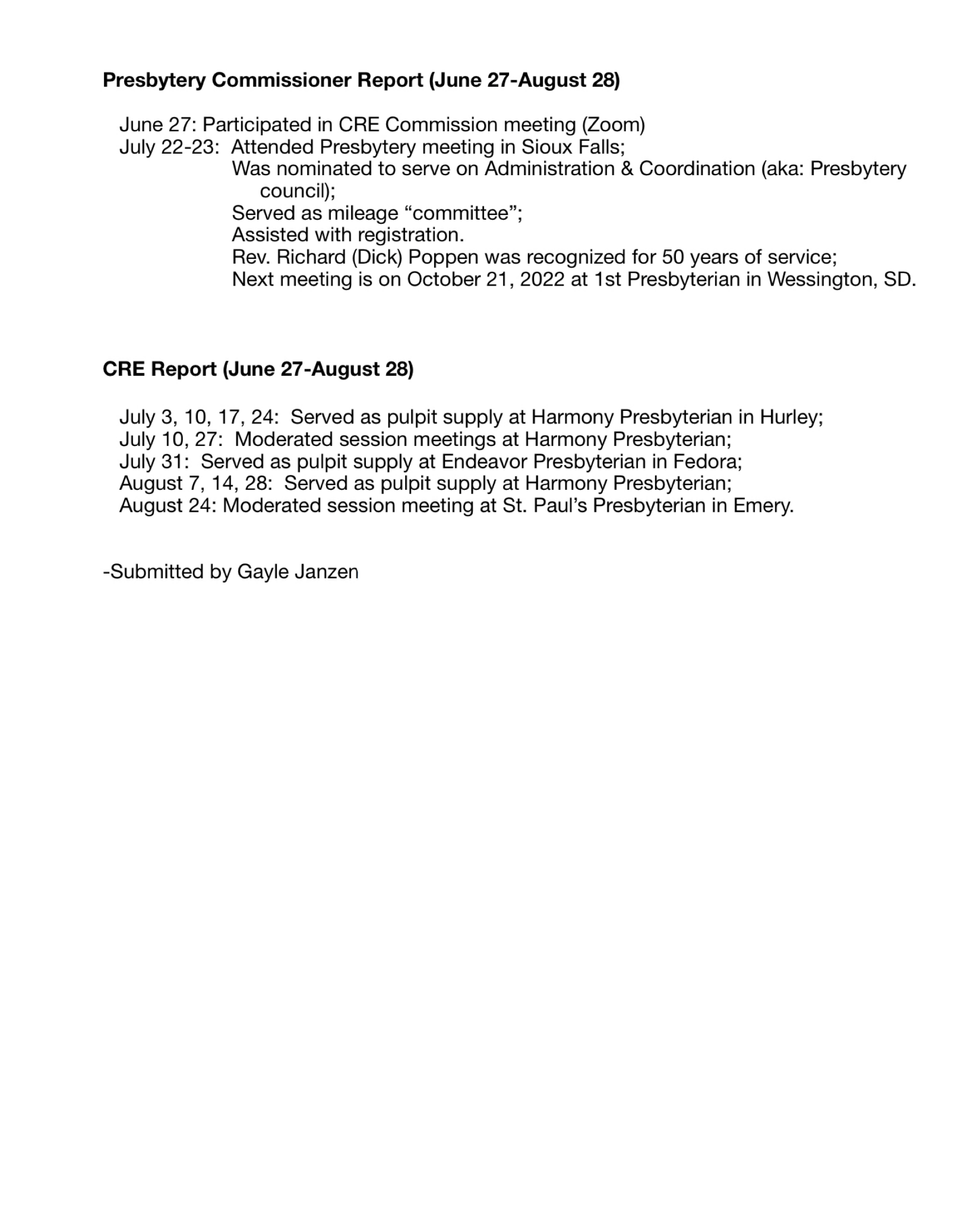 LAY MEMBER TO ANNUAL CONFERENCE: Annual Conference Special session | November 2022Bishop Deborah Kiesey is calling a special session of the Dakotas Annual Conference for November 19, 2022.  The agenda will include consideration of resolutions ratifying the disaffiliation of local churches from the United Methodist Church.Jurisdictional Conference Scheduled | Nov. 2-5, 2022
                The Council of Bishops (COB) has formally set the dates for regular sessions of the Jurisdictional Conferences of The United Methodist Church (UMC) to be convened November 2-5, 2022.  Each jurisdiction will determine how many bishops will be elected in their areas.EXPLORATORY COMMITTEE: no reportPASTOR’S REPORT: August 2022	Below are a few notes from the past month of ministry:Attended Befriender Ministry training August 16-19.  Considering forming a Befriender ministry team at United Church.  Will seek input from council.Assisted in planning of Helen Tabke memorial time on July 17th.Celebrated the baptism of Ralstyn Jane Hofer on August 14th. Attended PCUSA Synod School in Storm Lake, IA on July 25-31.Finished sermon series on The Five Love Languages and started a new series in August on The Lord’s Prayer.  Attended, along with the church, Faith Day at the Canaries baseball game on August 28.Attended the Presbytery of South Dakota meeting on July 22. Hosted communion at the nursing home in Canistota on July 12.  A total of 13 individuals were served.  Did not hold a communion service in August due to covid restrictions. Participated in one continuing education event – Foundations of Courage and Renewal approach.  Continued with typical pastoral duties of home/hospital/nursing visits (8), phone calls (5), texts/emails (numerous), preaching, teaching, and leading worship.  Met with three congregants for a meal.Continuing the search for a mass text-messaging system for our church (previous company no longer offers that service).Holy Land trip informational meeting was held on August 28 after worship.Coming up:Meeting with Rebecca Trefz, Dakotas UMC Conference District Superintendent, on Wednesday, September 1.I will be gone next weekend (Sept. 3-5).  Michael White is leading worship on September 4 and I will be recording a sermon to be played during the service.Kickoff Sunday will be on Sept. 11 with inflatables and a meal after the worship service.Confirmation informational meeting will be held on September 18 after worship.I will be settling on an adult study for Wednesday nights and Sunday mornings, soon.  Shine / youth group begins on September 14. (Pumpkin handout same night?)Our church will be hosting the Fall Continuing Education event for the Commissioned Ruling Elders in the SD Presbytery.  World-renowned storyteller, Donald Davis, will be leading the training on Saturday, Oct. 29 and he will preach on Sunday, Oct. 30.For future reference:  Tami and I will be gone Nov. 17-25.  Cody Church is filling in for me on November 20 and Steve Richarz for the Thanksgiving service.Five upcoming baptisms:Aiyana Kay Bunger - 9 Emily LeAnn Bunger-6 Matthew William Bunger-4 Ray (Bubba) Joseph Tsosie-3 Tyron Lee Bunger-3Respectfully submitted,Pastor JerryNew business:Christmas Sunday / Sabbath Sunday?Security training summary. Suggestions:  lock hallway doors at 9:35 am, install 3m anti-shatter film, formalize security team, and outdoor camerasNo open carry in the churchBefriender MinistryOther items to note:Carpet cleaned at parsonage on August 18Shower handle in master bath replaced on August 27Ryan Hofer installed electric outlet for wall-mounted tv (Jerry & Tami will pay for this service)An exchange student is now living at parsonage with the Bertelson family (Arrived August 12)APPROVAL OF COMMITTEE REPORTS:    ______________ made a motion to approve the committee reports.  ___________ seconded the motion, Council VOTED and approved the reports.             NEW BUSINESS:                        NEXT MEETING: September 25, 2022, at 7:30 PM       Trustees will have opening devotions.  ADJOURNMENT: __________________ made a motion to adjourn.  __________________ seconded the motion, Council VOTED and adjourned.                                     CLOSING PRAYER:  ____________________CLERK____________________________________________________________________________DATEFUNDJune 1, 2022BALANCEDEPOSITSDISBURSEMENTSJune 30, 2022BALANCEGeneral Fund223,991.63218,178.89Capital Improvement19,470.8619,470.86Special Services11,850.3512,150.35Music-Choir Fund124.25124.25Scholarship Fund40,737.5340,737.5311,646.1111,646.11Memorial Funds Memorial Funds Memorial Funds Memorial Funds Memorial Funds Undesignated8,826.718,826.71Library311.60311.60Music2,065.152,065.15cd #48784,631.384,631.38Horse Camp5,068.375,068.37TOTAL MEMORIAL FUNDS20,903.2120,903.21riverside cemetery upkeep992.89992.89FUNDJuly 1, 2022BALANCEDEPOSITSDISBURSEMENTSJuly 31, 2022BALANCEGeneral Fund218,178.89214,452.00Capital Improvement19,470.8619,470.86Special Services12,150.3512,210.35Music-Choir Fund124.25124.25Scholarship Fund40,737.5340,737.5311,646.1111,646.11Memorial Funds Memorial Funds Memorial Funds Memorial Funds Memorial Funds Undesignated8,826.711.048827.75Library311.60311.60Music2,065.152,065.15cd #48784,631.3818.554,649.93Horse Camp5,068.37148.24700.004,516.61TOTAL MEMORIAL FUNDS20,903.21167.83700.0020,371.40riverside cemetery upkeep992.89.09204.00788.98